ПАМЯТКА волонтеру для оказания помощи гражданам в поиске архивных документов о своей семье 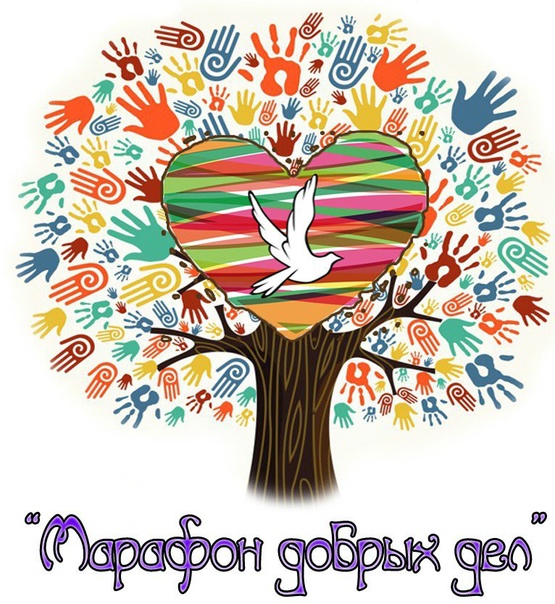  В целях расширения функций     волонтеров в сфере культуры,    на территориях муниципальных образований  архивного добровольчества (волонтерства) и привлечению  добровольцев (волонтеров) к  помощи в восстановлении  истории семьи разработана  Памятка волонтеру для оказания помощи гражданам в поиске архивных документов о своей семье. Запросы, связанные с Великой Отечественной войной 1. Как получить подтверждение об участии родственника в ВОВ? Вам следует обратиться с запросами в: - Центральный архив Министерства обороны Российской Федерации (ЦАМО) по адресу: 142100, Московская обл., Подольск, ул. Кирова, д. 74, https://archive.mil.ru; - Военкомат по месту призыва. Если родственник проходил службу в военно-морских силах нужно обратиться с запросом: - в Центральный военно-морской архив (ЦВМА) (г. Гатчина) по адресу: 142100, Московская обл., Подольск, ул. Кирова, д. 74, https://archive.mil.ru; Если родственник проходил службу в войсках НКВД нужно обратиться с запросом: - в Российский государственный военный архив (РГВА). По адресу: 125212, г. Москва, ул. Адмирала Макарова, д. 29, e-mail: rgva_rf@mail.ru. 2. Как найти пропавшего без вести во время ВОВ?Вам следует   ознакомится с информацией: Обобщенный банк данных «Мемориал», https://obd-memorial.ru/html/; Вам следует обратиться с запросами в: 2- Центральный архив Министерства обороны Российской Федерации (ЦАМО)  по адресу: 142100, Московская обл., Подольск, ул. Кирова, д. 74, https://archive.mil.ru;. - Военно-мемориальный отдел Управления Министерства обороны Российской Федерации по увековечению памяти погибших при защите Отечества: по адресу: 119160, г. Москва, Петровско-Разумовская аллея, дом 12А; Если пропавший проходил службу в военно-морских силах следует обратиться в Центральный военно-морской архив (ЦВМА) (г. Гатчина). по адресу: 142100, Московская обл., Подольск, ул. Кирова, д. 74, https://archive.mil.ru. 3. Как найти подтверждение о ранении, захоронении участника ВОВ?Вам следует обратиться с запросами в: - Филиал Центрального архива Министерства обороны Российской Федерации по адресу: 142100, Московская обл., Подольск, ул. Кирова, д. 74, https://archive.mil.ru; - Военкомат по месту призыва. Узнать подробную информацию (личное дело, когда и где погиб, все о в/ч, в которой служил) можно, обратившись с запросом в Центральный архив Министерства обороны Российской Федерации (ЦАМО) по адресу: 142100, Московская обл., Подольск, ул. Кирова, д. 74, https://archive.mil.ru. 4. Для получения справки о боевом пути советских соединений и объединений периода Великой Отечественной войны 1941–1945 гг.Вам следует обратиться с запросами в: - Научно-исследовательский институт (военной истории) Военной академии Генерального штаба Вооруженных сил Российской Федерации по адресу: 119571, город Москва, проспект Вернадского, д. 100, e-mail: vagsh@mil.ru, http://vagsh.mil.ru/; - Центральный архив Министерства обороны Российской Федерации (ЦАМО) по адресу:142100, Московская обл., Подольск, ул. Кирова, д. 74, https://archive.mil.ru. 5. Как найти подтверждение о пребывании в немецких концлагерях?Подробную информацию по этим вопросам можно получить на Портале «Архивы России» в разделе «Запросы и услуги» http://portal.rusarchives.ru/; 3Вы также можете воспользоваться информацией из БД объединения «Саксонские мемориалы» http://www.dokst.ru. 6. Как найти подтверждение о насильственном вывозе граждан СССР в  Германию во время ВОВ?Вам следует обратиться с запросами в: - Центр розыска и информации Общества Красного Креста Российской федерации по адресу: 107031, Россия, Москва, ул. Кузнецкий Мост, 18/7. e-mail: ticrrcs@mail.ru, http://crirkk.ru/; - Государственный комитет архивов Украины (если вывоз происходил на территории Украины), http://www.scarch.kiev.ua/; Кроме того, интересующая Вас информация может находиться на Портале «Архивы России» в разделе «Запросы и услуги» http://portal.rusarchives.ru/; Вы также можете воспользоваться информацией из БД объединения «Саксонские мемориалы»: http://www.dokst.ru. 7. Куда можно обратиться по поводу поиска военнослужащего Вермахта погибшего в СССР во время войны?Вам следует обратиться с запросами в: - Международную службу розыска по адресу: Германия, 34444, г. Бад-Арользен, Гроссе-Аллея, 5-9; тел.: (8-1049) 56916037, 56916290, http://www.its-arolsen.org/; - Ассоциацию международного военно-мемориального сотрудничества «Военные мемориалы» по адресу: 115533, г. Москва, Нагатинская улица дом 29,  корпус 4 а\я 28, e-mail:stiks@mail.awm.ru; - в Российский государственный военный архив (РГВА) по адресу: 125212,          г. Москва, ул. Адмирала Макарова, д. 29, e-mail: rgva_rf@mail.ru, http://rgvarchive.ru/. 8. Где можно получить подтверждение о работе в госпитале, на предприятии во время ВОВ?Вам следует обратиться с запросом в Центральный архив Министерства обороны Российской Федерации (ЦАМО) по адресу: 142100, Московская обл., Подольск, ул. Кирова, д. 74, https://archive.mil.ru.4Запросы, связанные с восстановлением родственных связей, генеалогического древа 1. Где можно найти информацию о своих предках, генеалогическом древе?Вам следует ознакомится с информационным письмом Отдела организации информационных услуг Федерального архивного агентства в помощь тем, кто занимается составлением своей родословной, размещенном на Портале «Архивы России» (http://rusarchives.ru/) в разделе «Услуги», «Помощь пользователю»; Для самостоятельного розыска необходимой информации следует обратиться с запросом в государственный архив той губернии (области), в которой проживали Ваши предки. Список архивов субъектов РФ находится на Портале «Архивы России» в разделе «Органы управления архивным делом и архивы субъектов Российской Федерации»; Если же Вы хотите, чтобы розысками занимался профессионал, Вы можете обратиться в любую генеалогическую службу. Услуги такого рода платные. Если ваши предки служили в русской армии XVIII – начала XX веков, обращайтесь с запросом в Российский государственный военно-исторический архив (РГВИА) по адресу: 105005, Москва, ул. 2-я Бауманская, 3, e-mail: info@rgvia.com , http://ргвиа.рф/ ; http://rgvia.com/; Информацию о фактах рождения, заключения брака, смерти родственников, проживавших на территории Приморского края можно получить: по документам органов ЗАГС: в департаменте записи актов гражданского состояния Приморского края по адресу: 690091, г. Владивосток, ул. Адмирала Фокина, 18, e-mail: zags@primorsky.ru по метрическим книгам церквей до 1923 г. - в Российский государственный исторический архив Дальнего Востока (РГИА ДВ) по адресу: 690990, г. Владивосток, ул. Алеутская, д. 10-а, e-mail: rgiadv@rgiadv.ru; rgiadv.1@yandex.ru;http://rgiadv.ru/ - в муниципальных архивах Приморского края. Вам следует ознакомится со «Справочником о метрических книгах православных церквей, хранящихся в муниципальных архивах Приморского края по состоянию на 01 января 2018 г.» размещенном на нашем сайте в разделе «Документы», «Методические пособия, рекомендации, перечни». Для получения интересующей Вас информации обращения следует направлять в соответствующий муниципальный архив, контактная информация которых размещена на Официальном сайте Правительства Приморского края в разделе «Органы исполнительной власти», 5«Министерство культуры и архивного дела Приморского края»,                 «Отдел по делам архивов», «Архивная сеть региона»: https://primorsky.ru/authorities/executive agencies/bureaus/archival/arkhivnaya-set-regiona/. 2. Как получить точные сведения, подтверждающие получение дворянства? Вам следует обратиться с запросами в: Российский государственный исторический архив (РГИА) по адресу: 195112, г. Санкт-Петербург, Заневский пр., д. 36, e-mail: rgia@rgia.su, http://rgia.su/; - государственный архив той области, в которой проживало лицо, получившее дворянство. Список архивов субъектов РФ размещен на Портале «Архивы России» в разделе «Органы управления архивным делом и архивы субъектов Российской Федерации». 3. Где найти информацию о том, что мой дедушка служил в царской армии, казачьих войсках, участвовал в Первой мировой войне?Вам следует обратиться с запросом в: - Российский государственный военно-исторический архив (РГВИА) по адресу: 105005, Москва, 2-я Бауманская ул., 3, e-mail: info@rgvia.com, http://ргвиа.рф/, http://rgvia.com/; - Государственный архив Приморского края по адресу: ул. Командорская, д.11, г. Владивосток, 690080, e-mail: arhivpk@bk.ru, http://www.arhiv-pk.ru/ (о службе в казачьих войсках); Если он служил во флоте нужно обратиться с запросом в Российский государственный архив военно-морского флота (РГАВМФ) по адресу: 191186, г. Санкт-Петербург, ул. Миллионная, д. 36 (основное здание), e-mail: mail@rgavmf.ru; 197227, Санкт-Петербург, Серебристый бульвар, д. 24, корп. 1, e-mail: mails@rgavmf.ru, http://rgavmf.ru. 4. Где можно найти информацию о прохождении службы в воинских частях и военных ведомствах?Вам следует обратиться с запросом: в Военный комиссариат Приморского края по адресу: 690105, Приморский край, г. Владивосток, ул. Давыдова, д. 11. 6по архивным документам: до 1918 г. – в Российский государственный военно-исторический архив (РГВИА) по адресу: 105005, Москва, 2-я Бауманская ул., 3,e-mail: info@rgvia.com, http://ргвиа.рф/ ; http://rgvia.com/ за 1918-1940 гг. - в Российский государственный военный архив (РГВА). по адресу: 125212, г. Москва, ул. Адмирала Макарова, д. 29, e-mail: rgva_rf@mail.ru, http://rgvarchive.ru/ с 1941 г. – в Центральный военно-морской архив (ЦВМА) (г. Гатчина) по адресу: 142100, Московская обл., Подольск, ул. Кирова, д. 74. до 1940 г. - в Российский государственный архив Военно-Морского Флота (РГАВМФ) по адресу: 191186, г. Санкт-Петербург, ул. Миллионная, д. 36 (основное здание), e-mail: mail@rgavmf.ru; 197227, Санкт-Петербург, Серебристый бульвар, д. 24, корп. 1, e-mail: mails@rgavmf.ru,http://rgavmf.ru;с 1941 г. – в Центральный архив Министерства Обороны РФ (ЦАМО) по адресу:142100, Московская обл., Подольск, ул. Кирова, д. 74, https://archive.mil.ru. 5. Как восстановить свидетельство о рождении, о регистрации или расторжении брака, смерти, отцовства, усыновления?Подробную информацию по этим вопросам можно получить на нашем сайте в разделе «Департамент записи актов гражданского состояния Приморского края» по адресу: 690091, г. Владивосток, ул. Адмирала Фокина, 18, e-mail: zags@primorsky.ru Разное:1. Где можно найти сведения о репрессированных, раскулаченных, отбывавших срок в исправительно-трудовых лагерях (статья, срок)?Ознакомьтесь с материалами БД Жертвы политического террора в СССР по адресу: 127051, Москва, Малый Каретный пер., д.12, e-mail: nipc@memo.ru Обратитесь с запросами в: - Главный информационный центр МВД России по адресам: 117418, г. Москва, ул. Новочеремушкинская, д. 67, 125130, г. Москва, ул. Зои и Александра Космодемьянских, д. 5;- Государственный архив по месту применения репрессии. Контактная информация архивов субъектов РФ размещена на Портале «Архивы России» в разделе «Органы управления архивным делом и архивы субъектов Российской Федерации»; 7- Архивы УФСБ России по адресу: г. Москва, 107031, ул. Большая Лубянка, дом 1/3: e-mail: fsb@fsb.ru по месту применения репрессии;- Центральный архив Федеральной службы безопасности по адресу: г.Москва. 107031, ул.Большая Лубянка, дом 1/3, http://www.fsb.ru/;В случае если репрессии происходили по национальному признаку, как ссылка, высылка, нужно обратиться в УВД по месту применения репрессии. Контактная информация об Информационном центре УВД Приморского края по адресу: 690091, г. Владивосток, ул. Алеутская, 44; - Государственный архив Приморского края (ГАПК) по адресу: ул. Командорская, 11, г. Владивосток, 690080, e-mail: arhivpk@bk.ru, http://www.arhiv-pk.ru/;Если репрессии осуществлялись на территории Украины, следует направить запрос на русском языке в Главный Комитет архивов Украины, http://www.scarch.kiev.ua/. 2. Мне нужна информация о депортированных.Обратитесь с запросами в: - Центральный архив Федеральной службы безопасности по адресу: г. Москва. 107031, ул. Большая Лубянка, дом 1/3, http://www.fsb.ru/; - Государственный архив той области, откуда осуществлялась депортация. Контактная информация архивов субъектов РФ размещена на Портале «Архивы России» в разделе «Органы управления архивным делом и архивы субъектов Российской Федерации».3. Как я могу получить подтверждение о награждении знаком отличия, медалью, орденом. Информацию о наградах, полученных до 1917 года, можно получить в Российском государственном военно-историческом архиве (РГВИА) по адресу: 105005, Москва, 2-я Бауманская ул., 3, email: info@rgvia.com, http://ргвиа.рф/ http://rgvia.com/ Если награда была получена за участие в ВОВ, то Вы можете обратиться с запросом в: - Военный комиссариат по месту жительства. Контактная информация Военного комиссариата Приморского края по адресу: 690105, Приморский край, г. Владивосток, ул. Давыдова, д. 11;8- Центральный архив Министерства обороны Российской Федерации (ЦАМО) по адресу: 142100, Московская обл., Подольск, ул. Кирова, д. 74., https://archive.mil.ru;Если награды получены после 1945 года, Вам следует обратиться с запросом в: - Комиссию при Президенте Российской Федерации по государственным наградам , http://www.kremlin.ru/; - Управление Президента Российской Федерации по государственным наградам, http://www.kremlin.ru/; - Государственный архив Российской Федерации (ГАРФ) по адресу: 119435, г. Москва, ул. Большая Пироговская, д. 17 (основное здание); 121059,   г.Москва, Бережковская наб., д. 26; e-mail: garf@statearchive.ru,http://www.statearchive.ru, http://госархив.рф, http://гарф-архив.рф.4. Где я могу найти информацию о событиях в отечественной истории?Интересующие Вас документы до 1917 года могут храниться в: - Российском государственном историческом архиве (РГИА ) по адресу: 195112, г. Санкт-Петербург, Заневский пр., д. 36, e-mail: rgia@rgia.su, http://rgia.su/; - Российском государственном архиве древних актов (РГАДА) по адресу: 119435, г. Москва, ул. Большая Пироговская, 17, e-mail: rgada@mail.ru, http://rgada.info/; - Российском государственном историческом архиве Дальнего Востока (РГИА ДВ) по адресу:690990, г. Владивосток, ул. Алеутская, д. 10-а; e-mail: rgiadv@rgiadv.ru; rgiadv.1@yandex.ru, http://rgiadv.ru/; - Центральном государственном исторический архиве Санкт-Петербурга (ЦГИА СПб) по адресу: 190121, г. Санкт-Петербург, ул. Псковская, д. 18; e-mail: cgia@ak.gov.spb.ru; Если Вас интересует период СССР, Вы можете обратиться в: - Государственный архив Российской Федерации (ГАРФ) по адресу: 119435, г. Москва, ул. Большая Пироговская, д. 17 (основное здание); 121059, г. Москва, Бережковская наб., д. 26, e-mail: garf@statearchive.ru; - Российский государственный архив социально-политической истории (РГАСПИ) по адресу: 125009, Москва, ул. Б. Дмитровка, 15 e-mail: rgaspi@inbox.ru, http://rgaspi.org/ 9- Орган управления архивным делом страны СНГ, субъектов РФ. Контактная информация архивов субъектов РФ размещена на Портале «Архивы России» в разделе «Органы управления архивным делом и архивы субъектов Российской Федерации».Если Вас интересуют войны, Вы можете обратиться в: - Российский государственный военно-исторический архив (РГВИА) по адресу: 105005, Москва, 2-я Бауманская ул., 3, e-mail: info@rgvia.com, http://ргвиа.рф/, http://rgvia.com/; - Российский государственный военный архив (РГВА) по адресу: 125212, г. Москва, ул. Адмирала Макарова, д. 29, e-mail: rgva_rf@mail.ru, http://rgvarchive.ru/ - Российский государственный архив военно-морского флота (РГАВМФ) по адресу: 191186, г. Санкт-Петербург, ул. Миллионная, д. 36 (основное здание) email: mail@rgavmf.ru 197227, Санкт-Петербург, Серебристый бульвар, д. 24, корп. 1, e-mail: mails@rgavmf.ru, http://rgavmf.ru;Научно-техническую документацию (чертежи, планы, схемы, карты и т.д.). Вы можете найти в Российском государственном архиве научно-технической документации (РГАНТД) по адресу: 117393, г. Москва, ул. Профсоюзная, д. 82, email: kanc@mail.rgantd.ru, http://rgantd.ru http://ргантд.рф;Фото- и кинодокументы по отечественной истории Вы можете найти в Российском государственном архиве кинофотодокументов (РГАКФД) по адресу: 143400, Московская область, г. Красногорск, ул. Речная, 1: e-mail: filmarchives@aha.ru, http://rgakfd.ru, http://ргакфд.рф; Звуковые же документы хранятся в Российском государственном архиве фонодокументов (РГАФД) по адресу: 105005, Москва, 2-я Бауманская ул., 3, Лефортовский дворец e-mail: rgafd@mail.ru, http://ргафд.рф/5. Где можно найти и копировать интересующие меня документальные, хроникальные фильмы, телепередачи?Документальные, хроникальные фильмы Вы можете найти самостоятельно, просмотрев электронный каталог РГАКФД по адресу: 143400, Россия, Московская область, г. Красногорск, ул. Речная, д. 1, e-mail: filmarchives@aha.ru; Затем, указав учетные номера интересующих Вас фильмов, направить запрос в архив. Вам сообщат — сколько будет стоить их копирование на видео. 10По поводу радио- и телепередач Вам следует обратиться в Государственный фонд телевизионных и радиопрограмм (Гостелерадиофонд) по адресу: г. Москва ул. Академика Королева, 19, e-mail: oed@gtrf.ru. 6. Как узнать в каких архивах какие фонды/документы хранятсяОзнакомьтесь с информацией, представленный на Портале «Архивы России» в разделе в разделе «Архивный фонд Российской Федерации», по адресу: 115035, г. Москва, Софийская наб., д. 34, стр. 1, e-mail: rosarchiv@gov.ru, http://archives.ru, http://росархив.рф; в частности c Базой данных «Путеводители по Российским архивам». 7. Всероссийское общественное движение «Волонтеры Победы» https://волонтёры победы.рф/Волонтёры Победы совместно с Общественной палатой РФ и Российским государственным гуманитарным университетом дали старт Всероссийскому проекту «Моя история» — это первый в России проект, который не просто говорит о важности изучения истории семьи, но и даёт конкретный механизм, как это сделать с помощью волонтёров. Для получения консультации можно отправить заявку через официальную группу «Волонтёры Победы» в ВКонтакте либо через сайт Общественной Палаты РФ.